Бюджетное учреждение Ханты-Мансийского автономного округа – Югры «Когалымский комплексный центр социального обслуживания населения»ОТДЕЛЕНИЕПСИХОЛОГИЧЕСКОЙ ПОМОЩИ ГРАЖДАНАМ«10 мифов о наркотиках»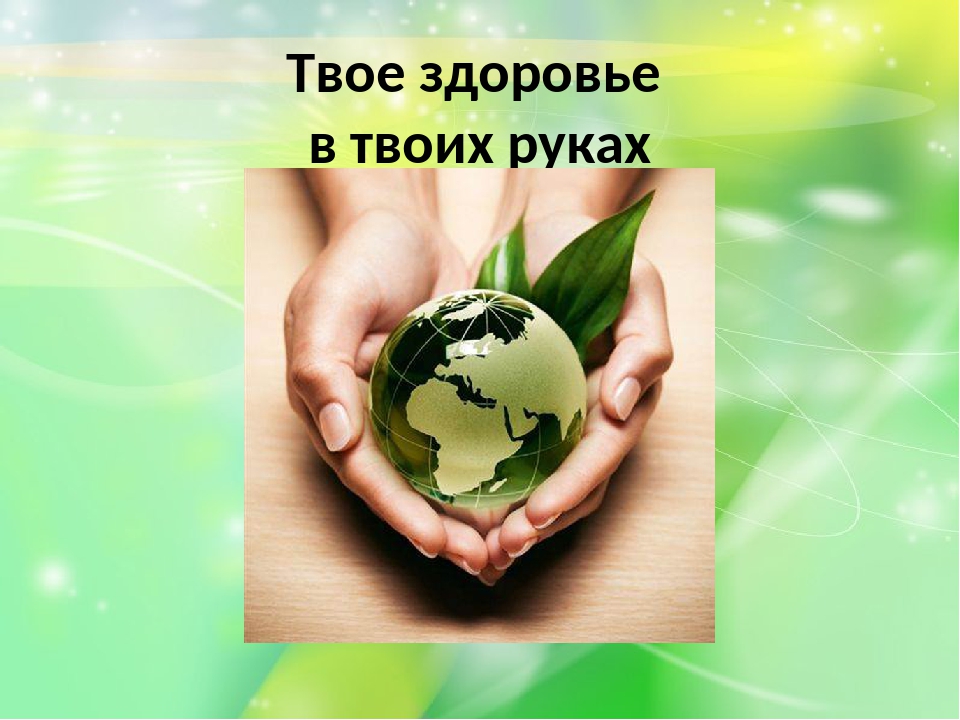 г. КогалымНаш адрес:г. Когалымул. Дружбы Народов, д. 12 кв. 36Контактный телефон:отделение психологической помощи гражданам:8 (34667) 2-92-91 (доб. 205)Сайт учреждения:www.kson86.ru